- Проект-Российская ФедерацияНовгородская областьАДМИНИСТРАЦИЯ ВОЛОТОВСКОГО МУНИЦИПАЛЬНОГО ОКРУГАПОСТАНОВЛЕНИЕот _________  № _____п. ВолотО предоставлении разрешения на условно разрешенный вид использования земельного участкаВ соответствии со статьями 5.1 и 39 Градостроительного кодекса Российской Федерации, Федеральным законом от 06.10.2003 № 131-ФЗ «Об общих принципах организации местного самоуправления в Российской Федерации», Уставом Волотовского муниципального округа, Положением о проведении общественных обсуждений или публичных слушаний по вопросам градостроительной деятельности на территории Волотовского муниципального округа, утвержденным решением Думы Волотовского муниципального округа от 31.03.2023 № 295 (в редакции решения от 20.10.2023 № 355),  на основании  протокола заседания Комиссии по проведению общественных обсуждений от ________2024г. № ____, заключения о результатах проведения общественных обсуждений от _________г.ПОСТАНОВЛЯЮ:1. Предоставить разрешение на условно разрешенный вид использования земельного участка ««Блокированная жилая застройка»  – код ВРИ 2.3» для земельного участка с кадастровым номером 53:04:0010203:45, (категория - земли населенных пунктов),  расположенного по адресу: Российская Федерация, Новгородская область, Волотовский муниципальный округ,  п. Волот, ул. Советская, з/у 5, в территориальной зоне «Зона застройки индивидуальными жилыми домами».2. Опубликовать настоящее постановление в муниципальной газете «Волотовские ведомости» и разместить на официальном сайте в информационно-телекоммуникационной сети «Интернет».Глава муниципального округа                                   А.И. ЛыжовАДМИНИСТРАЦИЯ ВОЛОТОВСКОГО МУНИЦИПАЛЬНОГО ОКРУГАП О С Т А Н О В Л Е Н И Еот 21.05.2024  № 371Об утверждении Положения о порядке организации и устройства салютов, фейерверков, а также использования пиротехнических изделий в общественных местах на территории Волотовского муниципального округаВ соответствии с Федеральным законом от 06.10.2003 № 131-ФЗ «Об общих принципах организации местного самоуправления в Российской Федерации», Федеральным законом от 21.12.1994 № 69-ФЗ «О пожарной безопасности», решением Комиссии Таможенного союза от 16.08.2011 № 770 «О принятии технического регламента Таможенного союза «О безопасности пиротехнических изделий»», Правилами пожарной безопасности, утвержденными постановлением Правительства Российской Федерации от 16.09.2020 № 1479, в целях обеспечения общественного порядка, пожарной безопасности, защиты жизни и здоровья граждан, учреждений с массовым пребыванием людей, социальной инфраструктуры и иных объектов при проведении массовых мероприятий с устройством фейерверков на территории Волотовского муниципального округаПОСТАНОВЛЯЮ:1. Утвердить прилагаемое Положение о порядке организации и проведения салютов, фейерверков, а также использования пиротехнических изделий в общественных местах на территории Волотовского муниципального округа.2. Контроль за выполнением постановления оставляю за собой.3. Опубликовать постановление в муниципальной газете «Волотовские ведомости» и разместить на официальном сайте Администрации Волотовского муниципального округа в информационно-телекоммуникационной сети «Интернет».Первый заместитель Главы Администрации                            С.В. ФедоровУтверждено постановлением Администрации Волотовского муниципального округа от 21.05.2024 № 371ПОЛОЖЕНИЕо порядке организации и проведения салютов, фейерверков, а также использования пиротехнических изделий в общественных местах на территории Волотовского муниципального округа1. Общие положения1.1. Настоящее Положение о порядке организации и проведения салютов, фейерверков, а также использования пиротехнических изделий в общественных местах на территории Волотовского муниципального округа (далее - Положение) направлено на обеспечение безопасности при организации и устройстве на территории Волотовского муниципального округа салютов, фейерверков, а также использовании пиротехнических изделий в общественных местах.1.2. Положение устанавливает порядок организации и проведения салютов, фейерверков, а также использования пиротехнических изделий в общественных местах на территории Волотовского муниципального округа.1.3. Действие положения распространяется на физических лиц, юридических лиц независимо от их организационно-правовой формы, должностных лиц, осуществляющих организацию и проведение салютов, фейерверков, а также использование пиротехнических изделий в общественных местах на территории Волотовского муниципального округа.2. Основные определения, используемые в настоящем Положении2.1. Опасная зона - территория, на которой нахождение людей запрещено, кроме лиц, проводящих салют, фейерверк, а также использующих пиротехнические изделия. Радиус опасной зоны определяется техническими характеристиками пиротехнического изделия с учетом метеорологических условий.2.2. Охранная зона - территория, на которой выставляются защитные сооружения, оцепления, преграждающие доступ людей к опасной зоне.2.3. Безопасная зона - территория, на которой обеспечивается безопасность зрителей, транспорта, зданий и сооружений.2.4. Заказчик салюта, фейерверка, а также использования пиротехнических изделий – физическое лицо, юридическое лицо независимо от организационно-правовой формы, пожелавшее устроить фейерверк.2.5. Устроитель салюта, фейерверка, а также использования пиротехнических изделий – физическое лицо, юридическое лицо независимо от организационно-правовой формы, должностное лицо, непосредственно их выполняющее. Устроитель салюта, фейерверка, а также использования пиротехнических изделий IV и V класса должен иметь необходимые разрешительные документы (лицензию). Классификация пиротехнических изделий установлена:- ГОСТР 51270-99 «Изделия пиротехнические. Общие требования безопасности»,- ГОСТ 33732-2016 «Изделия пиротехнические. Общие требования безопасности», утвержденные приказом Росстандарта от 06.10.2020 № 746-ст.3. Место и время проведения салютов, фейерверков, а также использования пиротехнических изделий3.1. Устройство салютов, фейерверков, а также использование пиротехнических изделий может осуществляться в любых пригодных для этих целей местах, обеспечивающих безопасность людей, зданий и сооружений, за исключением мест, использование которых запрещено решениями уполномоченных органов власти органов местного самоуправления Волотовского муниципального округа, кроме IV и V класса опасности пиротехнических изделий.При подготовке и проведении фейерверков в местах массового пребывания людей с использованием пиротехнических изделий I - III класса опасности:а) должны быть реализованы дополнительные инженерно-технические мероприятия, при выполнении которых возможно проведение фейерверка с учетом требований инструкции на применяемые пиротехнические изделия. Они должны включать схему местности с нанесением на ней пунктов размещения фейерверочных изделий, предусматривать безопасные расстояния до зданий, сооружений с указанием границ безопасной зоны, а также места хранения пиротехнической продукции ее утилизации;б) зрители должны находиться с наветренной стороны. Безопасное расстояние от мест проведения фейерверка до зданий и зрителей определяется с учетом требований инструкции применяемых пиротехнических изделий;в) на площадках, с которых запускаются пиротехнические изделия, запрещается курить и разводить огонь, а также оставлять пиротехнические изделия без присмотра.3.2. Применение пиротехнических изделий, за исключением хлопушек и бенгальских свечей, соответствующих I классу опасности по техническому регламенту Таможенного союза "О безопасности пиротехнических изделий", запрещается:а) в помещениях, зданиях и сооружениях любого функционального назначения, за исключением применения специальных сценических эффектов, профессиональных пиротехнических изделий и огневых эффектов, для которых разработан комплекс дополнительных инженерно-технических мероприятий по обеспечению пожарной безопасности;б) на территориях взрывоопасных и пожароопасных объектов, в полосах отчуждения железных дорог, нефтепроводов, газопроводов и линий высоковольтной электропередачи;в) на кровлях, покрытии, балконах, лоджиях и выступающих частях фасадов зданий (сооружений);г) во время проведения митингов, демонстраций, шествий и пикетирования;д) на территориях особо ценных объектов культурного наследия народов Российской Федерации, памятников истории и культуры, кладбищ и культовых сооружений, заповедников, заказников и национальных парков;е) при погодных условиях, не позволяющих обеспечить безопасность при их использовании;ж) лицам, не преодолевшим возрастного ограничения, установленного производителем пиротехнического изделия;з) категорически запрещается устройство фейерверков в микрорайонах домов деревянной застройки МДЗ-1, МДЗ-2;и) запрещается проводить фейерверки при следующих погодных условиях: скорость ветра превышает 15 м/с; температура воздуха ниже -50°С или выше +40°С.3.3.Проведение салютов, фейерверков, а также использование пиротехнических изделий в общественных местах в ночное время (с 23.00 до 7.00) не допускается, за исключением: празднования Нового года (в ночь с 31 декабря на 01 января); празднования Дня Победы в Великой Отечественной войне 1941-1945 г. (9 мая, с 23.00 до 01.00 ч.).4. Применение специальных сценических эффектов, пиротехнических изделий и огневых эффектов при проведении концертных и спортивных мероприятий с массовым пребыванием людей в зданиях и сооруженияхВ зданиях и сооружениях допускается применение пиротехнических изделий не выше II класса опасности по техническому регламенту Таможенного союза "О безопасности пиротехнических изделий".Оборудование применяемых сценических эффектов должно иметь возможность экстренного дистанционного отключения.Радиус опасной зоны применяемых пиротехнических изделий должен составлять не более 5 метров. При этом указанная зона должна выделяться специальными утяжеленными барьерными ограждениями ("тяжелый барьер").Пиротехнические изделия должны устанавливаться с учетом радиуса опасных зон применяемых изделий.Установка специальных сценических эффектов, профессиональных пиротехнических изделий и огневых эффектов должна осуществляться на жестко закрепленных площадках или площадках, устойчивость которых обеспечивается за счет большой площади опоры и (или) веса для предотвращения их падения и (или) опрокидывания. Места установки должны иметь покрытие из негорючих материалов или материалов, обработанных огнезащитными составами, с подтверждением качества такой обработки.Применяемое оборудование должно эксплуатироваться в строгом соответствии с инструкцией (паспортом на оборудование) предприятия-изготовителя.При проведении мероприятий, а также в период подготовки и монтажа (демонтажа) оборудования специальных сценических эффектов, профессиональных пиротехнических изделий и огневых эффектов должно быть организовано не менее 2 пожарных постов для визуального контроля за работой сценических эффектов.Каждый из таких постов обеспечивается 2 огнетушителями с минимальным рангом тушения модельного очага пожара 4A, а также покрывалом для изоляции очага возгорания.На период подготовки и проведения мероприятия с применением специальных сценических эффектов, профессиональных пиротехнических изделий и огневых эффектов приказом руководителя назначается ответственное лицо, контролирующее монтаж, демонтаж и процесс эксплуатации указанного оборудования и изделий.Запрещается:а) применение специальных сценических эффектов при нахождении в опасном радиусе людей;б) применение специальных сценических эффектов и (или) пиротехнических изделий в зданиях и сооружениях IV, V степени огнестойкости;в) применение неисправного и поврежденного оборудования для создания специальных сценических эффектов;г) складирование и хранение пиротехнических изделий, а также баллонов с горючими газами на объекте и на прилегающей к объекту территории (за исключением процедуры подготовки и применения на мероприятии).При подготовке и монтаже специальных сценических эффектов с использованием горючих газов, а также не ранее чем за 2 часа до начала их применения осуществляется проверка исправности и герметичности оборудования посредством анализа проб воздушной среды.Временные сценические конструкции (помосты, подиумы и др.) должны быть изготовлены из негорючих материалов или материалов, обработанных огнезащитными составами, с подтверждением качества такой обработки.Не допускается использование декораций, выполненных из горючих материалов, без огнезащитной обработки.Закрытые пространства под сценическими конструкциями (помосты, подиумы и др.) должны быть защищены автоматической пожарной сигнализацией с обеспечением информационной совместимости с общей системой автоматической противопожарной защиты объекта.Автоматические системы и установки противопожарной защиты на период проведения мероприятий с применением специальных сценических эффектов, профессиональных пиротехнических изделий и огневых эффектов, а также регламентных работ по монтажу (демонтажу) соответствующего оборудования и изделий могут быть переведены с автоматического пуска на ручной. При этом технический персонал приказом руководителя объекта переводится в усиленный режим работы. Кроме того, должен быть реализован комплекс дополнительных инженерно-технических и организационных мероприятий, направленных на обеспечение безопасности людей.5. Меры безопасности при проведении салютов, фейерверков, а также при использовании пиротехнических изделий5.1. Физические и юридические лица независимо от организационно-правовой формы, должностные лица, осуществляющие проведение салютов, фейерверков или использующие пиротехнические изделия, обязаны строго выполнять требования настоящего Положения, Правил пожарной безопасности в Российской Федерации и меры безопасности при обращении с пиротехнической продукцией, иные нормативно-правовые акты, регламентирующие данную деятельность.5.2. Салюты, фейерверки, пиротехнические изделия IV и V класса, а также пиротехнические изделия независимо от класса опасности при проведении мероприятий с массовым участием граждан должны проводиться и использоваться в строгом соответствии с полученным письменным разрешением Администрации Волотовского муниципального округа, Управления надзорной деятельности Главного управления МЧС России, отдела МВД России.5.3. При проведении салютов, фейерверков, а также использовании пиротехнических изделий допускается использование только исправного и аттестованного пускового оборудования и пиротехнических изделий, сертифицированных в соответствии со стандартами.5.4. Устроители салюта, фейерверка либо использующие пиротехнические изделия независимо от класса опасности обязаны обеспечить сохранность пиротехнических изделий, охрану пусковой площадки, опасной и охранной зоны, защиту от проникновения на их территорию посторонних лиц, безопасность зрителей, транспорта, зданий и сооружений, обеспечение пожарной безопасности и безопасность пиротехнических изделий при проведении фейерверка.5.5. Места проведения салюта, фейерверка, использования пиротехнических изделий IV и V класса должны быть обеспечены первичными средствами пожаротушения или пожарным автомобилем с боевым расчетом.5.6. После окончания мероприятий с использованием пиротехнических изделий независимо от класса опасности устроитель обязан тщательно осмотреть территорию его проведения с целью выявления и сбора неотработанных изделий и элементов пиротехнических зарядов, уничтожение которых производится в установленных для этих целей местах вне черты населенных пунктов Волотовского муниципального округа.5.7. На площадках, с которых запускаются пиротехнические изделия, запрещается курить и разводить огонь, оставлять пиротехнические средства без охраны.6. Порядок и условия получения разрешения на устройство салютов, фейерверков, а также использование пиротехнических изделий6.1. Разрешение на устройство салюта, фейерверка, а также использование пиротехнических изделий на территории Волотовского муниципального округа выдается Администрацией Волотовского муниципального округа и согласуется с Управлением надзорной деятельности Главного управления МЧС России, отделом МВД России.6.2. Для получения разрешения на устройство салюта, фейерверка, а также использование пиротехнического изделия, мероприятий с применением специальных сценических эффектов его устроитель обязан подать в Администрацию Волотовского муниципального округа письменное обращение в срок не менее чем за 14 дней до намеченной даты его проведения.6.3. В письменном обращении указываются и прилагаются следующие сведения:наименование и адрес заказчика мероприятия, Ф.И.О. устроителя с указанием должностей, адресов и контактных телефонов;название и цель мероприятия;дата, место, время начала и окончания мероприятия;копии договоров с заказчиком на проведение салютов, фейерверков, а также использование пиротехнических изделий;сведения о классификации используемых пиротехнических изделий;копии сертификатов заявленных пиротехнических изделий;копии удостоверений пиротехников, копия диплома (удостоверения) на право руководства фейерверком, копия лицензии на право производства работ;схемы местности в масштабе (подробную схему местности в масштабе с нанесением на ней пусковых площадок, границ опасных зон и зон безопасности, расстояний до объектов охраны, мест расположения предупредительных знаков, противопожарных постов оцепления, первичных средств тушения пожара);согласованные с Управлением надзорной деятельности Главного управления МЧС России перечень и место дислокации необходимых сил и средств, привлекаемых для обеспечения пожарной безопасности;согласованные с отделом МВД России место дислокации необходимых сил и средств, привлекаемых для охраны общественного порядка;сведения о возможном закрытии транспортного движения на период проведения мероприятия.Письменное обращение по вопросу условий и порядка проведения салюта, фейерверка, использования пиротехнических изделий рассматривается в течение 5 дней. Решение принимается после изучения документации, обследования изделия, заявленного места проведения мероприятия на территории Волотовского муниципального округа, условий безопасности представителями Администрации Волотовского муниципального округа, Управлением надзорной деятельности Главного управления МЧС России, отделом МВД России.Решение об отказе в разрешении на проведение салюта, фейерверка либо использовании пиротехнических изделий может быть принято:- в случае нарушения требований действующего законодательства и настоящего Положения;- если не представляется возможным обеспечить надлежащую безопасность зрителей, транспорта, зданий и сооружений;- организаторы или их уполномоченные уклоняются либо отказываются от согласования условий устройства фейерверка или выполнения требований о мерах, обеспечивающих безопасность устройства фейерверка;- имеется решение о запрете публичного мероприятия, принятое в соответствии с действующим законодательством, либо организаторы планируют проведение мероприятия с нарушением установленного порядка его организации и проведения.7. Меры ответственности7.1. Безопасность при устройстве фейерверков возлагается на организацию и (или) физических лиц, проводящих фейерверк.7.2. После использования пиротехнических изделий территория должна быть осмотрена и очищена от отработанных, несработавших пиротехнических изделий и их опасных элементов.7.3. За нарушение требований настоящего Положения при проведении фейерверков к виновным лицам и организациям могут быть применены меры административного воздействия в соответствии с действующим законодательством, если эти нарушения не повлекли за собой уголовной ответственности. Ответственность за нарушение требований пожарной безопасности при организации и проведении фейерверков возлагается на организации, независимо от их организационно-правовой собственности и физических лиц в соответствии с действующим законодательством.АДМИНИСТРАЦИЯ ВОЛОТОВСКОГО МУНИЦИПАЛЬНОГО ОКРУГАП О С Т А Н О В Л Е Н И Еот 22.05.2024 № 386О внесении изменений в постановление Администрации Волотовского муниципального округа от 31.05.2023 № 344В соответствии с Федеральным законом от 06.10.2003 № 131-ФЗ «Об общих принципах организации местного самоуправления в Российской Федерации», Уставом Волотовского муниципального округа, в целях вовлечения граждан в обсуждение и принятие решений по эффективному распределению части средств бюджета Волотовского муниципального округа, содействия решению вопросов местного значения, внедрения механизмов инициативного бюджетирования, ПОСТАНОВЛЯЮ:1. Внести изменения в постановление Администрации Волотовского муниципального округа от 31.05.2023 № 344 «Об утверждении Положения о реализации приоритетного регионального проекта «Народный бюджет» в Волотовском муниципальном округе» (далее – постановление), заменив слова «приоритетный региональный проект» в названии и далее по тексту постановления на слова «практика инициативного бюджетирования» в соответствующем падеже.2. Опубликовать настоящее постановление в муниципальной газете «Волотовские ведомости» и разместить на официальном сайте Администрации муниципального округа в информационно-телекоммуникационной сети «Интернет».Первый заместитель Главы Администрации                     С.В. Федоров АДМИНИСТРАЦИЯ ВОЛОТОВСКОГО МУНИЦИПАЛЬНОГО ОКРУГАП О С Т А Н О В Л Е Н И Еот 22.05.2024 № 387О внесении изменений в Устав Муниципального автономного учреждения «Сервисный центр» Волотовского муниципального округаВ соответствии с пунктом 5 части второй статьи 7 Федерального закона от 03.11.2006 № 174-ФЗ «Об автономных учреждениях»ПОСТАНОВЛЯЮ:1. Внести в Устав Муниципального автономного учреждения «Сервисный центр» Волотовского муниципального округа, утвержденный постановлением Администрации Волотовского муниципального округа от 20.04.2010 № 285 следующие изменения: 1.1. Дополнить раздел 2 «Предмет и цели деятельности Учреждения» подпунктом 2.2.31. следующего содержания: «2.2.31. Организация похорон и предоставление связанных с ними услуг.».2. Уполномочить Лаврова Андрея Владимировича, директора Муниципального автономного учреждения «Сервисный центр» Волотовского муниципального округа, выступить заявителем при государственной регистрации изменений в Устав Муниципального автономного учреждения «Сервисный центр» Волотовского муниципального округа.3. Опубликовать настоящее постановление в муниципальной газете "Волотовские ведомости" и разместить на официальном сайте Администрации Волотовского муниципального округа в информационно-телекоммуникационной сети "Интернет".Первый заместитель Главы Администрации                         С.В. ФедоровАДМИНИСТРАЦИЯ ВОЛОТОВСКОГО МУНИЦИПАЛЬНОГО ОКРУГАП О С Т А Н О В Л Е Н И Еот 22.05.2024  № 388О предоставлении субсидии на возмещение части затрат за январь - апрель 2024 года на приобретение горюче – смазочных материалов Волотовскому районному потребительскому обществу для обеспечения жителей отдалённых и (или) труднодоступных населённых пунктов Волотовского муниципального округа услугами торговли посредством мобильных торговых объектов, осуществляющих доставку и реализацию товаровВ соответствии со статьей 78 Бюджетного кодекса Российской Федерации, постановлением Администрации Волотовского муниципального округа от 28.12.2020 № 32 «Об утверждении муниципальной программы «Обеспечение экономического развития Волотовского муниципального округа», постановлением Администрации Волотовского муниципального округа от 22.03.2024 года № 195 «Об утверждении Порядка предоставления субсидии юридическим лицам (за исключением государственных (муниципальных) учреждений) и индивидуальным предпринимателям на возмещение части затрат на приобретение горюче-смазочных материалов на создание условий для обеспечения жителей отдалённых и (или) труднодоступных населённых пунктов Волотовского муниципального округа услугами торговли посредством мобильных торговых объектов, осуществляющих доставку и реализацию товаров»ПОСТАНОВЛЯЮ:1. Предоставить субсидию Волотовскому районному потребительскому обществу на возмещение части затрат за январь - апрель 2024 года на приобретение горюче-смазочных материалов для обеспечения жителей отдалённых и (или) труднодоступных населённых пунктов Волотовского муниципального округа услугами торговли посредством мобильных торговых объектов, осуществляющих доставку и реализацию товаров в сумме 137140,50 (сто тридцать семь тысяч сто сорок) рублей 50 копеек, в том числе: КБК 90304120220172660631 – 123426,45 (сто двадцать три тысячи четыреста двадцать шесть) рублей 45 копеек из средств областного бюджета; КБК903041202201S2660631 – 13714,05 (тринадцать тысяч семьсот четырнадцать) рублей 05 копеек из средств бюджета Волотовского муниципального округа.2. Опубликовать постановление в муниципальной газете «Волотовские ведомости».Первый заместитель Главы Администрации                         С.В. ФедоровАДМИНИСТРАЦИЯ ВОЛОТОВСКОГО МУНИЦИПАЛЬНОГО ОКРУГАП О С Т А Н О В Л Е Н И Еот 22.05.2024 № 388О предоставлении субсидии на возмещение части затрат за январь - апрель 2024 года на приобретение горюче – смазочных материалов Волотовскому районному потребительскому обществу для обеспечения жителей отдалённых и (или) труднодоступных населённых пунктов Волотовского муниципального округа услугами торговли посредством мобильных торговых объектов, осуществляющих доставку и реализацию товаровВ соответствии со статьей 78 Бюджетного кодекса Российской Федерации, постановлением Администрации Волотовского муниципального округа от 28.12.2020 № 32 «Об утверждении муниципальной программы «Обеспечение экономического развития Волотовского муниципального округа», постановлением Администрации Волотовского муниципального округа от 22.03.2024 года № 195 «Об утверждении Порядка предоставления субсидии юридическим лицам (за исключением государственных (муниципальных) учреждений) и индивидуальным предпринимателям на возмещение части затрат на приобретение горюче-смазочных материалов на создание условий для обеспечения жителей отдалённых и (или) труднодоступных населённых пунктов Волотовского муниципального округа услугами торговли посредством мобильных торговых объектов, осуществляющих доставку и реализацию товаров»ПОСТАНОВЛЯЮ:1. Предоставить субсидию Волотовскому районному потребительскому обществу на возмещение части затрат за январь - апрель 2024 года на приобретение горюче-смазочных материалов для обеспечения жителей отдалённых и (или) труднодоступных населённых пунктов Волотовского муниципального округа услугами торговли посредством мобильных торговых объектов, осуществляющих доставку и реализацию товаров в сумме 137140,50 (сто тридцать семь тысяч сто сорок) рублей 50 копеек, в том числе: КБК 90304120220172660631 – 123426,45 (сто двадцать три тысячи четыреста двадцать шесть) рублей 45 копеек из средств областного бюджета; КБК903041202201S2660631 – 13714,05 (тринадцать тысяч семьсот четырнадцать) рублей 05 копеек из средств бюджета Волотовского муниципального округа.2. Опубликовать постановление в муниципальной газете «Волотовские ведомости».Первый заместитель Главы Администрации                    С.В. ФедоровАДМИНИСТРАЦИЯ ВОЛОТОВСКОГО МУНИЦИПАЛЬНОГО ОКРУГАП О С Т А Н О В Л Е Н И Еот 23.05.2024  № 391О внесении изменений в административный регламент по предоставлению муниципальной услуги «Организация газоснабжения населения в границах Волотовского муниципального округа в пределах полномочий, установленных законодательством Российской Федерации»Во исполнение Федерального закона от 06.10.2003 № 131-ФЗ «Об общих принципах организации местного самоуправления в Российской Федерации», Федерального закона от 27.07.2010 № 210-ФЗ «Об организации предоставления государственных и муниципальных услуг», постановления Правительства Российской Федерации от 16.05.2011 № 373 «О разработке и утверждении административных регламентов исполнения государственных функций и административных регламентов предоставления государственных услуг», Уставом Волотовского муниципального округа, постановлением Администрации Волотовского муниципального округа от 03.06.2021 № 432 «Об утверждении порядков разработки и утверждения административных регламентов исполнения муниципальных функций, разработки и утверждения административных регламентов предоставления муниципальных услуг, проведения экспертизы проектов административных регламентов предоставления муниципальных услуг»ПОСТАНОВЛЯЮ:1. Внести в административный регламент по предоставлению муниципальной услуги «Организация газоснабжения населения в границах Волотовского муниципального округа в пределах полномочий, установленных законодательством Российской Федерации», утверждённый постановлением Администрации Волотовского муниципального округа от 11.08.2022 № 538 (далее – регламент), следующие изменения:1.1. Подпункт 1.1.3. пункта 1.1. раздела I регламента изложить в следующей редакции:«1.1.3. Настоящий административный регламент регулирует отношения по подготовке населения к использованию газа в соответствии с региональной программой газификации населения в границах Волотовского муниципального округа в целях заключения договоров на подключение и техническое обслуживание сопутствующего оборудования и поставку газа (далее также договоры по газификации, договоры на комплекс услуг по газификации) с учетом положений:- подпункта «в» пункта 1 перечня поручений по результатам проверки исполнения законодательства, направленного на развитие газоснабжения и газификации регионов, утвержденного Президентом Российской Федерации 31.05.2020 № Пр-907;- постановления Правительства Российской Федерации от 21.07.2008 № 549 «О порядке поставки газа для обеспечения коммунально-бытовых нужд граждан»;- постановления Правительства Российской Федерации от 14.05.2013 № 410 «О мерах по обеспечению безопасности при использовании и содержании внутридомового и внутриквартирного газового оборудования»;- постановления Правительства Российской Федерации от 29.12.2000 № 1021 «О государственном регулировании цен на газ, тарифов на услуги по его транспортировке, платы за технологическое присоединение газоиспользующего оборудования к газораспределительным сетям на территории Российской Федерации и платы за технологическое присоединение к магистральным газопроводам строящихся и реконструируемых газопроводов, предназначенных для транспортировки газа от магистральных газопроводов до объектов капитального строительства, и газопроводов, предназначенных для транспортировки газа от месторождений природного газа до магистрального газопровода»;- постановления Правительства Российской Федерации от 13.09.2021 № 1547 «Об утверждении Правил подключения (технологического присоединения) газоиспользующего оборудования и объектов капитального строительства к сетям газораспределения и о признании утратившими силу некоторых актов Правительства Российской Федерации»;- постановления Правительства Российской Федерации от 13.09.2021 № 1548 «О внесении изменений в Правила разработки и реализации межрегиональных и региональных программ газификации жилищно-коммунального хозяйства, промышленных и иных организаций»;- постановления Правительства Российской Федерации от 13.09.2021 № 1549 «О внесении изменений в некоторые акты Правительства Российской Федерации»;- постановления Правительства Российской Федерации от 13.09.2021 № 1550 «Об утверждении Правил взаимодействия единого оператора газификации, регионального оператора газификации, органов государственной власти субъектов Российской Федерации, органов публичной власти федеральных территорий и газораспределительных организаций, привлекаемых единым оператором газификации или региональным оператором газификации, при реализации мероприятий межрегиональных и региональных программ газификации жилищно-коммунального хозяйства, промышленных и иных организаций 1.1.4. В настоящем административном регламенте используются понятия в соответствии с положениями законодательства в сфере регулирования газоснабжения.»;1.2. Подпункт 2.2.2 пункта 2.2. раздела II регламента изложить в следующей редакции:«2.2.2. При предоставлении муниципальной услуги МФЦ осуществляет взаимодействие с:- Управлением Федеральной службы государственной регистрации, кадастра и картографии по Новгородской области;- Управлением Федеральной налоговой службы по Новгородской области;- Отделением фонда пенсионного и социального страхования Российской Федерации по Новгородской области;- исполнителем (газораспределительной организацией);- единым оператором газификации;- иными организациями при необходимости.»;1.3. Подпункт 2.3.1 пункта 2.3. раздела II регламента изложить в следующей редакции:«2.3.1. Результатом предоставления муниципальной услуги является:формирование и передача комплекта документов, необходимых для организации газоснабжения исполнителю (газораспределительной организации/единому оператору газификации).»;1.4. Подпункт 2.4.1 пункта 2.4. раздела II регламента изложить в следующей редакции:«2.4.1. Срок предоставления муниципальной услуги составляет:1 (один) рабочий день со дня обращения заявителя в МФЦ, в случае если заявителем представлен полный пакет документов, указанных в пунктах 2.6, 2.7 настоящего административного регламента; 1 (один) рабочий день со дня поступления в МФЦ последнего ответа на межведомственный запрос, в случае если заявителем по собственной инициативе не представлены документы (сведения), указанные в пункте 2.7 настоящего административного регламента.»;1.5. Текст пункта 2.6. регламента изложить в следующей редакции:«2.6.1. С целью предоставления муниципальной услуги заявитель (представитель заявителя) представляет в МФЦ:заявку по форме в соответствии с приложением 1 к административному регламенту (далее - заявка).2.6.2. В случае если право собственности заявителя на домовладение не зарегистрировано в Едином государственном реестре недвижимости (далее - ЕГРН) также заявителем предоставляется правоустанавливающий документ на домовладение (объект индивидуального жилищного строительства или часть жилого дома блокированной застройки;В случае если право собственности заявителя на земельный участок не зарегистрировано в ЕГРН также заявителем предоставляется правоустанавливающий документ на земельный участок, на котором расположено домовладение.2.6.3. При обращении за предоставлением муниципальной услуги непосредственно в МФЦ заявитель, представитель заявителя предъявляют документ, удостоверяющий личность. В случае если заявка подается через представителя заявителя, также представляется документ, подтверждающий полномочия на осуществление действий от имени заявителя в соответствии с законодательством Российской Федерации.»;1.6. Текст пункта 2.7. регламента изложить в следующей редакции:«2.7.1. Документы, которые запрашиваются МФЦ посредством информационного межведомственного взаимодействия в случае, если заявитель не представил указанные документы по собственной инициативе:выписка из ЕГРН об основных характеристиках и зарегистрированных правах на объект недвижимости (домовладение и земельный участок);сведения о регистрации заявителя в системе индивидуального (персонифицированного) учета;идентификационный номер налогоплательщика;сведения о возможности предоставления льгот (мер социальной поддержки) заявителю в соответствии с законодательством Российской Федерации.2.7.2. При необходимости (в случае не предоставления заявителем по собственной инициативе) сотрудник МФЦ готовит ситуационный план - графическую схему, на которой указаны расположение планируемого к подключению объекта капитального строительства и границы земельного участка, на котором располагается или будет располагаться такой объект капитального строительства, наименование населенного пункта или муниципального образования (в случае расположения объекта капитального строительства вне населенного пункта) либо графическую схему, составленную с использованием фрагмента публичной кадастровой карты или карты поисковых систем информационно-телекоммуникационной сети «Интернет», на которой в случае отсутствия изображения объекта капитального строительства и (или) границ земельного участка на данном фрагменте указываются планируемый к подключению объект капитального строительства и границы земельного участка, на котором располагается или будет располагаться такой объект капитального строительства.2.7.3. Непредставление заявителем документов, находящихся в распоряжении государственных органов, органов местного самоуправления и иных органов, а также организаций, подведомственных указанным органам, не является основанием для отказа в предоставлении муниципальной услуги.»;1.7. Текст пункта 2.15. регламента изложить в следующей редакции:«Заявка о предоставлении муниципальной услуги регистрируется в день поступления заявки в МФЦ.»;1.8. Подпункт 2.17.4, пункта 2.17. раздела II регламента изложить в следующей редакции:«2.17.4. При получении муниципальной услуги заявитель осуществляет не более 2 взаимодействий с сотрудниками МФЦ.»;1.9. Пункт 2.17. раздела II регламента дополнить подпунктом 2.17.5 следующего содержания:«2.17.5. Заявителям предоставляется возможность предварительной записи в МФЦ для представления заявки о предоставлении муниципальной услуги и необходимых документов.Предварительная запись может осуществляться следующими способами по выбору заявителя:-через терминал электронной очереди при личном обращении заявителя в МФЦ;- по телефону офиса МФЦ;- через кол-центр;- через официальный сайт МФЦ.Подробная информация о способах записи в МФЦ размещена на сайте МФЦ https://mfc53.novreg.ru/lk/how-record.php.Запись на прием в МФЦ для подачи заявки с использованием единого портала, регионального портала не осуществляется.»;1.10. Текст пункта 2.18. регламента изложить в следующей редакции:«2.18.1. Заявителям обеспечивается возможность получения информации о порядке предоставления муниципальной услуги, в том числе с использованием единого портала, регионального портала, а также возможность копирования форм заявки и иных документов, необходимых для получения муниципальной услуги.2.18.2. Прием документов и выдача результата муниципальной услуги может осуществляться в МФЦ по принципу экстерриториальности.2.18.3. Муниципальная услуга в электронной форме с использованием единого и (или) регионального портала не предоставляется.»;1.11. Пункт 3.1. раздела III регламента изложить в следующей редакции: «3.1. Исчерпывающий перечень административных процедур (действий)1) информирование заявителя об условиях организации газоснабжения при личном обращении в МФЦ;2) прием и регистрация заявки и иных документов, представленных заявителем;3) направление межведомственных запросов (при необходимости);4) направление пакета документов исполнителю (газораспределительной организации) / единому оператору газификации;5) информирование заявителя о результатах предоставления муниципальной услуги;6) взаимодействие МФЦ и исполнителя (газораспределительной организации) / единого оператора газификации при предоставлении муниципальной услуги.»;1.12. Текст пункта 3.3. раздела III регламента изложить в следующей редакции: «3.3.1. Основанием для начала административной процедуры является личное обращение заявителя в МФЦ за предоставлением муниципальной услуги, в том числе после получения информации об условиях организации газоснабжения. 3.3.2. При личном обращении в МФЦ подача заявки и иных документов осуществляется в порядке общей очереди в приемные часы или по предварительной записи. При личной форме подачи документов заявитель подает заявку и иные документы, указанные в пунктах 2.6, 2.7 настоящего административного регламента (в случае если заявитель представляет документы, указанные в пункте 2.7 настоящего административного регламента, по собственной инициативе), на бумажном носителе.3.3.3. Заявка о предоставлении муниципальной услуги может быть оформлена заявителем или сотрудником МФЦ в ходе приема либо заполнено заявителем заранее.3.3.4. Сотрудник МФЦ осуществляет следующие действия в ходе приема заявителя:устанавливает предмет обращения; устанавливает личность заявителя, в том числе проверяет наличие документа, удостоверяющего личность;проверяет полномочия заявителя;проверяет наличие всех документов, необходимых для предоставления муниципальной услуги, которые заявитель обязан предоставить самостоятельно в соответствии с пунктом 2.6 настоящего административного регламента;в случае наличия оснований для отказа в приеме документов информирует о данном факте заявителя. В случае если заявитель не устраняет причины для отказа в приеме документов сотрудник МФЦ отказывает в приеме документов и информирует о принятом решении заявителя.Отказ может быть оформлен в качестве отметки сотрудника МФЦ на заявке с указанием основания для отказа в приеме документов.3.3.5. При личном обращении заявителя в МФЦ при необходимости сотрудник МФЦ изготавливает копии представленных заявителем документов, выполняет на них надпись об их соответствии подлинным экземплярам, заверяют своей подписью с указанием фамилии и инициалов.3.3.6. Длительность осуществления административной процедуры не может превышать 20 (двадцати) минут.3.3.7. Критерием принятия решения о приеме документов является наличие заявки и прилагаемых документов и отсутствие оснований для отказа в приеме документов.3.3.8. Результатом административной процедуры является регистрация в МФЦ заявки и документов, представленных заявителем, или уведомление заявителя об отказе в приеме документов.3.3.9. Результат административной процедуры фиксируется в автоматизированной информационной системе МФЦ.»;1.13. Подпункт 3.5.5. пункта 3.5. раздела III регламента дополнить абзацем следующего содержания:«Срок направления пакета документов исполнителю (газораспределительной организации) / единому оператору газификации может быть увеличен до 3 рабочих дней при отсутствии технической возможности передать документы в электронном виде»;1.14. Текст пункта 3.6. раздела III регламента изложить в следующей редакции: «3.6.1. Основанием для начала административной процедуры является направление МФЦ исполнителю (газораспределительной организации) / единому оператору газификации - пакета документов, необходимых для заключения договоров по газификации.3.6.2. Сотрудник МФЦ информирует заявителя способом, указанным заявителем в заявке о предоставлении муниципальной услуги, о приеме исполнителем (газораспределительной организацией) / единым оператором газификации пакета документов для рассмотрения.При наличии соответствующей информации сотрудник МФЦ по просьбе заявителя предоставляет ему информацию о статусе рассмотрения заявки и документов на заключение договоров по газификации.3.6.3. Критерием принятия решения об уведомлении заявителя о результатах предоставления муниципальной услуги является выбор заявителем способа его уведомления о принятом решении.3.6.4. Результатом выполнения административной процедуры является уведомление заявителя о приеме исполнителем (газораспределительной организацией) / единым оператором газификации пакета документов для рассмотрения.3.6.5. Максимальное время, затраченное на административное действие, не должно превышать 1 (одного) рабочего дня со дня поступления в МФЦ информации о приеме исполнителем (единым оператором газификации) пакета документов.»1.15. Текст пункта 3.7. раздела III регламента изложить в следующей редакции: «3.7.1. Основанием для начала административной процедуры является поступление в МФЦ заявки о предоставлении муниципальной услуги и формирование полного пакета документов, необходимых для предоставления муниципальной услуги.3.7.2. Взаимодействие МФЦ и исполнителя (газораспределительной организации) / единого оператора газификации осуществляется в соответствии с настоящим административным регламентом, а также соглашением о взаимодействии МФЦ с исполнителем (газораспределительной организацией).3.7.3. Специалист МФЦ обрабатывает  документы, указанные в пунктах 2.6, 2.7 настоящего административного регламента, и осуществляет информирование исполнителя (газораспределительной организации)/единого оператора газификации о сформированном пакете документов, не позднее 1 (одного) рабочего дня со дня обращения заявителя или получения ответа на последний межведомственный запрос (в случае если заявителем по собственной инициативе не представлены документы, указанные в пункте 2.7 настоящего административного регламента).3.7.4 Приём-передача пакетов документов, указанных в пунктах 2.6, 2.7 настоящего административного регламента, между МФЦ и исполнителем (газораспределительной организацией) / единым оператором газификации осуществляется на основании реестра, формируемого в двух экземплярах в соответствии с типовой формой, утверждаемой МФЦ, в котором указывается количество передаваемых пакетов документов, регистрационные номера пакетов документов и дата приёма-передачи.3.7.5. Передача сформированных пакетов документов из МФЦ исполнителю (газораспределительной организации) / единому оператору газификации осуществляется в электронном виде или на бумажном носителе в сроки. Определенные в пункте 3.5.5 настоящего административного регламента.3.7.6. Уполномоченный представитель исполнителя (газораспределительной организации) / единого оператора газификации и сотрудник МФЦ сверяют количество передаваемых пакетов документов, комплектность пакетов документов, регистрационные номера пакетов документов, подписывают два экземпляра реестра.3.7.7. Уполномоченный представитель исполнителя (газораспределительной организации) / единого оператора газификации по результатам рассмотрения полученного пакета документов, но не позднее 2 (двух) рабочих дней со дня получения такого пакета документов направляет в МФЦ уведомление о принятии заявки способом, позволяющим подтвердить отправку такого уведомления.»;1.16. Текст пункта 4.3. раздела IV регламента изложить с следующей редакции:«4.3.1. В случае нарушения требований настоящего административного регламента, сотрудники МФЦ несут ответственность в соответствии с законодательством Российской Федерации. 4.3.2. Ответственность за нарушение сроков, предусмотренных пунктами 2.4.2, 2.4.3 настоящего административного регламента, в соответствии с законодательством Российской Федерации несет непосредственный исполнитель мероприятий, указанных в пункте 11 заявки.»;1.17. Подпункт 5.3.1. пункта 5.3. раздела V регламента изложить в следующей редакции:«5.3.1. МФЦ, Уполномоченный орган обеспечивают:1) информирование заявителей о порядке обжалования действий (бездействия) МФЦ, работников МФЦ посредством размещения информации на стендах в помещениях Администрации Волотовского муниципального округа, МФЦ, едином портале, региональном портале, официальных сайтах Администрации Волотовского муниципального округа, МФЦ в сети «Интернет»;2) консультирование заявителей о порядке обжалования решений и действий (бездействия) МФЦ, его сотрудников, в том числе по телефону, электронной почте, при личном приеме.»;1.18. Изложить приложение 1 к регламенту в следующей редакции:Заявкао предоставлении комплекса услуг по газификации1. Ф.И.О. заявителя: ____________________________________________________________________________________________________________2. Реквизиты основного документа, удостоверяющего личность: ______________________________________________________________________(вид документа, серия, номер, кем и когда выдан)ИНН/СНИЛС)3. Адрес регистрации: _____________________________________________________________________________________________________________4. Место   нахождения   домовладения (объекта капитального строительства), планируемого к газификации:____________________________________5. Количество лиц, постоянно и (или) временно зарегистрированных в помещении, планируемого к газификации:_______________________________5.1. Сведения об общей площади жилых и отапливаемых вспомогательных помещений жилого дома__________________________________________6. Кадастровый номер земельного участка:____________________________________________________________________________________________7. Адрес для корреспонденции: _____________________________________________________________________________________________8. Мобильный телефон:_____________________________________________________________9. Адрес электронной почты: ______________________________________________________________10. Планируемая величина максимального часового расхода газа ______________________куб. метров в час.11. Комплекс услуг по газификации включает в себя следующие мероприятия:11.1 Обязательное мероприятие по подключению – Подключение (технологическое присоединение) домовладения к сети газораспределения (до границ земельного участка);11.2 Дополнительные мероприятия по подключению:11.2.1 Подключение (технологическое присоединение) в пределах границ земельного участка, включая:– проектирование сети газопотребления  _______________;                                                                                                  (да, нет – указать нужное)– строительство на территории земельного участка сети газопотребления _________________;                                                                                                                                                            (да, нет – указать нужное)– строительство (реконструкция) внутреннего газопровода объекта капитального строительства ______________________________________-__;      (да, нет – указать нужное)11.2.2 Поставка газоиспользующего оборудования ______________;                                                                                    (да, нет – указать нужное)11.2.3 Установка газоиспользующего оборудования __________;                                                                                  (да, нет – указать нужное)11.2.4 Поставка прибора учета газа ______________;                                                                           (да, нет – указать нужное)11.2.5 Установка прибора учета газа _____________;                                                                         (да, нет – указать нужное)11.3 Техническое обслуживание, ремонт внутридомового газового оборудования __________;                                                                                                                                                                      (да, нет – указать нужное)11.4. Поставка газа ________________;                                          (да, нет – указать нужное)	В целях получения комплекса услуг по газификации к настоящей заявке прикладываются следующие документы (отметить в соответствующей графе знаком «V» прилагаемые документы)            ситуационный план;доверенность или иные документы, подтверждающие полномочия представителя заявителя (в случае, если заявка о подключении подается представителем заявителя);расчет максимального часового расхода газа (не прилагается, если планируемый максимальный часовой расход газа не более 7 куб. метров);копия документа, подтверждающего право собственности или иное предусмотренное законом право на домовладение (объект индивидуального жилищного строительства или часть жилого дома блокированной застройки); копия документа, подтверждающего право собственности или иное предусмотренное законом право на земельный участок, на котором расположено домовладение заявителя; страховой номер индивидуального лицевого счета; идентификационный номер налогоплательщика.– в случае подключения (технологического присоединения) посредством уступки мощности:            уведомление об уступке мощности;            копия документа, подтверждающего право собственности или иное предусмотренное законом право подключенного потребителя и нового потребителя на объекты капитального строительства в случае, если завершено строительство указанных объектов;             копия технических условий, выданных подключенному потребителю (при наличии);             копия акта о подключении (технологическом присоединении) объекта капитального строительства подключенного потребителя;             заверенная сторонами соглашения об уступке мощности копия заключенного соглашения об уступке мощности.	Перечень документов, необходимых для предоставления в ГРО (в том числе без посещения ГРО через его сотрудников)   для подписания акта о готовности сети сетей газопотребления и газоиспользующего оборудования объекта капитального строительства к подключению (технологическому присоединению) (в случае отсутствия  необходимого комплекта документов комплекс услуг по газификации не может быть оказан):акт проверки состояния дымовых и вентиляционных каналов;копия договора о техническом обслуживании и ремонте внутридомового газового оборудования (предоставляется в случае указания записи «нет» в п.11.3 настоящей заявки);копия основного документа, удостоверяющего личность (предоставляются в случае указания записи «да» в п.11.4 настоящей заявки и/или в случае указания записи «да» в п.11.3 настоящей заявки);*документы, подтверждающие размеры общей площади жилых и отапливаемых вспомогательных помещений жилого дома, а также размер (объем) отапливаемых помещений надворных построек (технический или кадастровый паспорт на объект/справка из органа технической инвентаризации или кадастрового учета/справка администрации муниципального образования, дачного (садоводческого) кооператива о размере площади/иные документы)	(предоставляются	в случае указания записи «да» в п.11.4 настоящей заявки);*документы, подтверждающие количество лиц, проживающих в жилых домах (справка о составе семьи из органа, осуществляющего регистрационный учет/выписка из домовой книги) (необходимы в случае указания записи «да» в п.11.4 настоящей заявки);документы, подтверждающие вид и количество сельскохозяйственных животных и домашней птицы, содержащихся в личном подсобном хозяйстве, или их отсутствие (выписка из похозяйственной книги, заверенная администрацией муниципального образования/справка из дачного (садоводческого кооператива) товарищества) (предоставляются в случае указания записи «да»	 в п.11.4 настоящей заявки);*документы, подтверждающие предоставление гражданам, проживающим в помещении, газоснабжение которого необходимо обеспечить, мер социальной поддержки по оплате газа (в случае предоставления таких мер) (удостоверение участника Великой Отечественной войны/удостоверение инвалида Великой Отечественной войны/справка медико-социальной экспертизы/регистрационный талон из отдела социальной защиты/иные документы) (предоставляются в случае указания записи «да» в п.11.4 настоящей заявки); документы, подтверждающие состав и тип газоиспользующего оборудования, входящего в состав внутридомового или внутриквартирного газового оборудования, и соответствие этого оборудования установленным для него техническим требованиям (паспорт, руководство по эксплуатации на газоиспользующее оборудование (газовую плиту/водонагреватель/котел)) (предоставляются в случае одновременного указания записи «да» в п.11.4 и записи «нет» в п. 11.2.2 и п 11.2.3 настоящей заявки и/или в случае одновременного указания записи «да» в п.11.3 и записи «нет» в п. 11.2.2 и п 11.2.3 настоящей заявки); документы, подтверждающие тип установленного прибора (узла) учета газа, место его присоединения к газопроводу, дату опломбирования прибора учета газа заводом-изготовителем или организацией, осуществлявшей его последнюю поверку, а также установленный срок проведения очередной поверки (паспорт прибора учета газа, свидетельство о поверке прибора учета газа и акт о пломбировке (приемке) прибора учета газа (при наличии такого прибора)) (предоставляются в случае одновременного указания записи «да» в п.11.4 и записи «нет» в п. 11.2.4 и п. 11.2.5 настоящей заявки и/или в случае одновременного указания записи «да» в п.11.3 и записи «нет» в п. 11.2.2 и п 11.2.3 настоящей заявки).Подписывая указанную заявку, я, ________________________________________________________________                                                                                                  (указывается ф.и.о. полностью)подтверждаю, что согласен(на) на обработку персональных данных: «В соответствии с Федеральным законом от 27.07.2006 № 152-ФЗ «О персональных данных», я свободно, своей волей и в своем интересе выражаю Акционерному обществу «Газпром газораспределение Великий Новгород» (АО «Газпром газораспределение Великий Новгород»), Обществу с ограниченной ответственностью «Газпром межрегионгаз Великий Новгород» (ООО «Газпром межрегионгаз Великий Новгород»), Обществу с ограниченной ответственностью «Газпром газификация» (ООО «Газпром газификация»), Обществу с ограниченной ответственностью «Газпром межрегионгаз» (ООО «Газпром межрегионгаз»), , Публичному акционерному обществу «Газпром» (ПАО «Газпром») . в целях: обработки заявки на предоставление комплекса услуг по газификации; предоставления информации о результатах её рассмотрения и получения/выдачи результатов её рассмотрения; предоставления комплекса услуг по газификации (в том числе выполнение мероприятий по подключению (технологическому присоединению) объекта капитального строительства к сетям газораспределения и осуществлению технического обслуживания и ремонта внутридомового (внутриквартирного) газового оборудования, осуществление поставки газа для удовлетворения коммунально-бытовых нужд и рассмотрение претензий на действия (бездействие) в части предоставления комплекса услуг по газификации) согласие на обработку моих персональных данных: фамилию; имя; отчество; адрес регистрации по месту жительства; идентификационный номер налогоплательщика; телефонный номер; адрес электронной почты; адрес для корреспонденции; данные документа, удостоверяющего личность; страховой номер индивидуального лицевого счета; включая сбор, запись, систематизацию, накопление, хранение, уточнение (обновление, изменение), извлечение, использование, передачу третьим лицам, при условии, что они обязуются обеспечить безопасность персональных данных при их обработке и предотвращение разглашения персональных данных, обезличивание, удаление, уничтожение, с использованием средств автоматизации или без использования таких средств. Согласие предоставляется с момента оформления настоящей заявки и действует до достижения целей обработки персональных данных. Я уведомлен(-на), что согласие на обработку персональных данных может быть отозвано в соответствии с ч. 2 ст. 9 Федерального закона от 27.07.2006 № 152-ФЗ «О персональных данных». В случае отзыва согласия на обработку персональных вышеперечисленные организации вправе продолжить обработку персональных данных без моего согласия при наличии оснований, указанных в Федеральном законе от 27.07.2006 № 152-ФЗ «О персональных данных».Информирование о результатах предоставления услуг, указанных в настоящей заявке прошу осуществлять (указать нужное):посредством размещения информации в личном кабинете на портале Единого оператора газификации (https://connectgas.ru/);по адресу электронной почты, указанной в настоящей  заявке;посредством автоинформирования по телефону, указанному в настоящей  заявке;Заявитель ________________________________                                              (подпись)_____________________________________________________________________________________(фамилия, имя, отчество Заявителя)____________________________________                               (дата)».».2. Опубликовать настоящее постановление в муниципальной газете «Волотовские ведомости» и разместить на официальном сайте Администрации Волотовского муниципального округа в информационно-телекоммуникационной сети «Интернет».Первый заместитель Главы Администраци                                   С.В. ФедоровАДМИНИСТРАЦИЯ ВОЛОТОВСКОГО МУНИЦИПАЛЬНОГО ОКРУГАП О С Т А Н О В Л Е Н И Еот 23.05.2024      № 392О внесении изменений в состав эвакоприемной комиссии Волотовского муниципального округаВ соответствии с Федеральными законами от 12.02.1998 № 28-ФЗ "О гражданской обороне», от 06.10.2003 № 131-ФЗ «Об общих принципах организации местного самоуправления в Российской Федерации», постановлением Правительства Российской Федерации от 26.11.2007 № 804 "Об утверждении Положения о гражданской обороне в Российской Федерации", Указом Губернатора Новгородской области от 07.03.2024 № 103 «Об утверждении порядка организации и проведения эвакуационных мероприятий на территории Новгородской области», постановлением Правительства Новгородской области от 25.10.2018 № 508 «Об организации эвакуации населения, материальных и культурных ценностей Новгородской области в безопасные районы», Уставом Волотовского муниципального округа, в целях планирования, организации и руководства проведением на территории Волотовского муниципального округа эвакуационных мероприятий ПОСТАНОВЛЯЮ:1. Внести в состав эвакоприемной комиссии Волотовского муниципального округа, утвержденный постановлением Администрации Волотовского муниципального округа от 26.05.2023 № 317 «О создании эвакоприемной комиссии Волотовского муниципального округа» изменения, изложив его в следующей редакции:«Состав эвакоприемной комиссии Волотовского муниципального округа2. Контроль за выполнением постановления оставляю за собой.3. Опубликовать настоящее постановление в муниципальной газете «Волотовские ведомости» и на официальном сайте Администрации Волотовского муниципального округа в информационно-телекоммуникационной сети «Интернет».Первый заместитель Главы Администрации                    С.В. ФедоровАДМИНИСТРАЦИЯ ВОЛОТОВСКОГО МУНИЦИПАЛЬНОГО ОКРУГАП О С Т А Н О В Л Е Н И Еот 27.05.2024  № 395О создании единого организационного комитета по подготовке и проведению культурно – массовых мероприятий на территории Волотовского муниципального округаВ связи с реализацией проекта «Оптимизация организации проведения культурно – массовых мероприятий» в рамках проекта «Эффективный регион. Новгородская область»ПОСТАНОВЛЯЮ:1. Создать единый организационный комитет по подготовке и проведению культурно – массовых мероприятий на территории Волотовского муниципального округа.2. Утвердить прилагаемый состав единого организационного комитета.3. Опубликовать постановление в муниципальной газете «Волотовские ведомости» и разместить на официальном сайте Администрации Волотовского муниципального округа в информационно-телекоммуникационной сети «Интернет».Первый заместитель Главы Администрации                 С.В. ФедоровУтвержден постановлением Администрации Волотовского муниципального округа от 27.05.2024     № 395Составединого организационного комитета по подготовке и проведению культурно – массовых мероприятий на территории Волотовского муниципального округаАДМИНИСТРАЦИЯ ВОЛОТОВСКОГО МУНИЦИПАЛЬНОГО ОКРУГАР А С П О Р Я Ж Е Н И Еот 23.05.2024      № 125-рзО подготовке и проведении отопительного периода 2024 – 2025 годаВ соответствии с Федеральным законом от 06.10.2003 № 131-ФЗ «Об общих принципах организации местного самоуправления в Российской Федерации», Уставом Волотовского муниципального округа, в целях обеспечения своевременной подготовки объектов жилищно – коммунального хозяйства к предстоящему отопительному периоду 2024 – 2025 года, повышения качества предоставления услуг населению и другим потребителям:1. Создать межведомственную комиссию по подготовке и проведению отопительного периода 2024 – 2025 года (далее - межведомственная комиссия) в составе согласно приложению № 1 к настоящему распоряжению.2. Межведомственной комиссии:2.1. обеспечить координацию проведения подготовительных работ с учетом их своевременного завершения к началу отопительного периода;2.2. организовать в течение подготовительного периода (июнь-сентябрь 2024 года) проведение заседаний межведомственной комиссии с рассмотрением вопросов о ходе подготовительных работ к отопительному периоду в муниципальных учреждениях округа. 3. Рекомендовать руководителям ресурсоснабжающих организаций:  3.1. обеспечить готовность объектов и сетей к работе в зимних условиях;3.2. обеспечить к началу отопительного периода 2024 - 2025 года создание запасов топлива в объемах, установленных в соответствии с Порядком определения нормативов запасов топлива на источниках тепловой энергии, утвержденным приказом Министерства энергетики Российской Федерации от 10.08.2012 № 377 (далее-Порядок);3.3. организовать работу по получению паспортов готовности подведомственных объектов в порядке, установленном Правилами оценки готовности к отопительному периоду, утвержденными приказом Министерства энергетики Российской Федерации от 12.03.2013 № 103:1) наличие соглашения об управлении системой теплоснабжения, заключенного в порядке, установленном Законом о теплоснабжении;2) готовность к выполнению графика тепловых нагрузок, поддержанию температурного графика, утвержденного схемой теплоснабжения;3) соблюдение критериев надежности теплоснабжения, установленных техническими регламентами;4) наличие нормативных запасов топлива на источниках тепловой энергии;5) функционирование эксплуатационной, диспетчерской и аварийной служб, а именно:укомплектованность указанных служб персоналом;обеспеченность персонала средствами индивидуальной и коллективной защиты, спецодеждой, инструментами и необходимой для производства работ оснасткой, нормативно-технической и оперативной документацией, инструкциями, схемами, первичными средствами пожаротушения;6) проведение наладки принадлежащих им тепловых сетей;7) организация контроля режимов потребления тепловой энергии;8) обеспечение качества теплоносителей;9) организация коммерческого учета приобретаемой и реализуемой тепловой энергии;10) обеспечение проверки качества строительства принадлежащих им тепловых сетей, в том числе предоставление гарантий на работы и материалы, применяемые при строительстве, в соответствии Законом о теплоснабжении;11) обеспечение безаварийной работы объектов теплоснабжения и надежного теплоснабжения потребителей тепловой энергии, а именно:готовность систем приема и разгрузки топлива, топливоприготовления и топливоподачи;соблюдение водно-химического режима;отсутствие фактов эксплуатации теплоэнергетического оборудования сверх ресурса без проведения соответствующих организационно-технических мероприятий по продлению срока его эксплуатации;наличие утвержденных графиков ограничения теплоснабжения при дефиците тепловой мощности тепловых источников и пропускной способности тепловых сетей;наличие расчетов допустимого времени устранения аварийных нарушений теплоснабжения жилых домов;наличие порядка ликвидации аварийных ситуаций в системах теплоснабжения с учетом взаимодействия тепло-, электро-, топливо- и водоснабжающих организаций, потребителей тепловой энергии, ремонтно-строительных и транспортных организаций, а также органов местного самоуправления;проведение гидравлических и тепловых испытаний тепловых сетей;выполнение утвержденного плана подготовки к работе в отопительный период, в который включено проведение необходимого технического освидетельствования и диагностики оборудования, участвующего в обеспечении теплоснабжения;выполнение планового графика ремонта тепловых сетей и источников тепловой энергии;наличие договоров поставки топлива, не допускающих перебоев поставки и снижения установленных нормативов запасов топлива;12) наличие документов, определяющих разграничение эксплуатационной ответственности между потребителями тепловой энергии, теплоснабжающими и теплосетевыми организациями;13) отсутствие не выполненных в установленные сроки предписаний, влияющих на надежность работы в отопительный период, выданных уполномоченными на осуществление государственного контроля (надзора) органами государственной власти и уполномоченными на осуществление муниципального контроля органами местного самоуправления;14) работоспособность автоматических регуляторов при их наличии;15) наличие сведений о выполненных мероприятиях:по установке (приобретению) резервного оборудования;по организации совместной работы нескольких источников тепловой энергии на единую тепловую сеть;по резервированию тепловых сетей смежных районов поселения, городского округа, города федерального значения;по устройству резервных насосных станций.4. Рекомендовать управляющим, обслуживающим организациям и гражданам, осуществляющим непосредственное управление многоквартирными домами:4.1. разработать до 01.06.2023 планы-графики работ по подготовке жилищного фонда и его инженерного оборудования к эксплуатации в зимних условиях; согласовать планы - графики с теплоснабжающими организациями и представить на утверждение в Администрацию муниципального округа;4.2. в многоквартирных домах, в которых установлена внутридомовая система газового оборудования (ВДГО) или внутриквартирная система газового оборудования (ВКГО) провести проверку функционирования дымовых и вентиляционных каналов перед отопительным периодом и ответственному лицу, осуществляющему управление дома, подписать акт проверки готовности к отопительному периоду;4.2. представлять в Администрацию муниципального округа информацию о готовности многоквартирных домов к эксплуатации в зимних условиях и подписанных паспортах готовности домов к эксплуатации в зимних условиях для составления сводного отчета в управление государственной жилищной инспекции Новгородской области.В целях оценки готовности потребителей тепловой энергии к отопительному периоду должны быть проверены:1) устранение выявленных в порядке, установленном законодательством Российской Федерации, нарушений в тепловых и гидравлических режимах работы тепловых энергоустановок;2) проведение промывки оборудования и коммуникаций теплопотребляющих установок;3) разработка эксплуатационных режимов, а также мероприятий по их внедрению;4) выполнение плана ремонтных работ и качество их выполнения;5) состояние тепловых сетей, принадлежащих потребителю тепловой энергии;6) состояние утепления зданий (чердаки, лестничные клетки, подвалы, двери) и центральных тепловых пунктов, а также индивидуальных тепловых пунктов;7) состояние трубопроводов, арматуры и тепловой изоляции в пределах тепловых пунктов;8) наличие и работоспособность приборов учета, работоспособность автоматических регуляторов при их наличии;9) работоспособность защиты систем теплопотребления;10) наличие паспортов теплопотребляющих установок, принципиальных схем и инструкций для обслуживающего персонала и соответствие их действительности;11) отсутствие прямых соединений оборудования тепловых пунктов с водопроводом и канализацией;12) плотность оборудования тепловых пунктов;13) наличие пломб на расчетных шайбах и соплах элеваторов;14) отсутствие задолженности за поставленные тепловую энергию (мощность), теплоноситель;15) наличие собственных и (или) привлеченных ремонтных бригад и обеспеченность их материально-техническими ресурсами для осуществления надлежащей эксплуатации теплопотребляющих установок;16) проведение испытания оборудования теплопотребляющих установок на плотность и прочность;17) надежность теплоснабжения потребителей тепловой энергии с учетом климатических условий в соответствии с критериями, приведенными в приложении N 3 к настоящим Правилам;18) наличие актов о проверке состояния дымовых и вентиляционных каналов перед отопительным периодом у потребителей тепловой энергии, являющихся лицами, осуществляющими в соответствии с жилищным законодательством управление многоквартирным домом5. Комитету по управлению социальным комплексом Администрации Волотовского муниципального округа:5.1. проанализировать результаты работы подведомственных учреждений в зимних условиях 2023 - 2024 года;5.2. по результатам весеннего осмотра инженерного оборудования, конструктивных элементов зданий и на основании недостатков, имевших место в отопительный период 2023 - 2024 года, разработать и утвердить Планы мероприятий по подготовке подведомственных учреждений к отопительному периоду 2024 - 2025 года;5.3. к началу отопительного сезона иметь для подведомственных учреждений, не подключенных к системе централизованного теплоснабжения, запас топлива в соответствии с Порядком;5.4. осуществлять повседневный контроль за ходом подготовки подведомственных учреждений к работе в осенне-зимний период согласно утвержденным Планам. До 25.08.2023 получить от каждого учреждения паспорта готовности учреждений к эксплуатации в зимний период с актами:1) устранение выявленных в порядке, установленном законодательством Российской Федерации, нарушений в тепловых и гидравлических режимах работы тепловых энергоустановок;2) проведение промывки оборудования и коммуникаций теплопотребляющих установок;3) разработка эксплуатационных режимов, а также мероприятий по их внедрению;4) выполнение плана ремонтных работ и качество их выполнения;5) состояние тепловых сетей, принадлежащих потребителю тепловой энергии;6) состояние утепления зданий (чердаки, лестничные клетки, подвалы, двери) и центральных тепловых пунктов, а также индивидуальных тепловых пунктов;7) состояние трубопроводов, арматуры и тепловой изоляции в пределах тепловых пунктов;8) наличие и работоспособность приборов учета, работоспособность автоматических регуляторов при их наличии;9) работоспособность защиты систем теплопотребления;10) наличие паспортов теплопотребляющих установок, принципиальных схем и инструкций для обслуживающего персонала и соответствие их действительности;11) отсутствие прямых соединений оборудования тепловых пунктов с водопроводом и канализацией;12) плотность оборудования тепловых пунктов;13) наличие пломб на расчетных шайбах и соплах элеваторов;14) отсутствие задолженности за поставленные тепловую энергию (мощность), теплоноситель;15) наличие собственных и (или) привлеченных ремонтных бригад и обеспеченность их материально-техническими ресурсами для осуществления надлежащей эксплуатации теплопотребляющих установок;16) проведение испытания оборудования теплопотребляющих установок на плотность и прочность;17) надежность теплоснабжения потребителей тепловой энергии с учетом климатических условий в соответствии с критериями, приведенными в приложении N 3 к настоящим Правилам;18) наличие актов о проверке состояния дымовых и вентиляционных каналов перед отопительным периодом.6. Комитету жилищно-коммунального хозяйства, строительства и архитектуры Администрации Волотовского муниципального округа:6.1. организовать в установленные сроки представление сведений о подготовке жилищно-коммунального хозяйства к работе в зимних условиях по форме 1-ЖКХ (зима) срочная (далее - отчетность по форме 1 ЖКХ (зима)), в государственное областное казенное учреждение "Региональный центр  энергосбережения и нормативов Новгородской области (далее - ГОКУ "Региональный центр");6.2. информировать ГОКУ "Региональный центр":- о готовности жилищно-коммунального хозяйства, территорий к отопительному периоду 2024 - 2025 года до 15.09.2024;- о проведении отопительного периода 2023 - 2024 года - до 10.06.2024.7. Опубликовать распоряжение в муниципальной газете «Волотовские ведомости» и на официальном сайте Администрации муниципального округа в информационно-телекоммуникационной сети «Интернет».Первый заместитель Главы Администрации        С.В. Федоров Приложение № 1 к распоряжению Администрации	Волотовского муниципального округа от 23.05.2024  № 125-рзС О С Т А Вмежведомственной комиссии по подготовке и проведению отопительного сезона 2024 – 2025 года«Волотовские ведомости». Муниципальная газета № 15 от 27.05.2024Учредитель: Дума Волотовского муниципального округаУтверждена решением Думы Волотовского муниципального округа 12.11.2020 № 32Главный редактор: Глава муниципального округа  А.И.ЛыжовОтпечатано в Администрации Волотовского муниципального округа (Новгородская обл., Волотовский район,п.Волот, ул.Комсомольская, д.38, тел. 881662-61-086, e-mail: adm.volot@mail.ru; веб-сайт: https://volotovskij-r49.gosweb.gosuslugi.ru)Формат А4. Объем 6 п.л. Тираж 25 экз. Распространяется бесплатно.Все выпуски газеты можно найти на официальном сайте Администрации Волотовского муниципального округа. 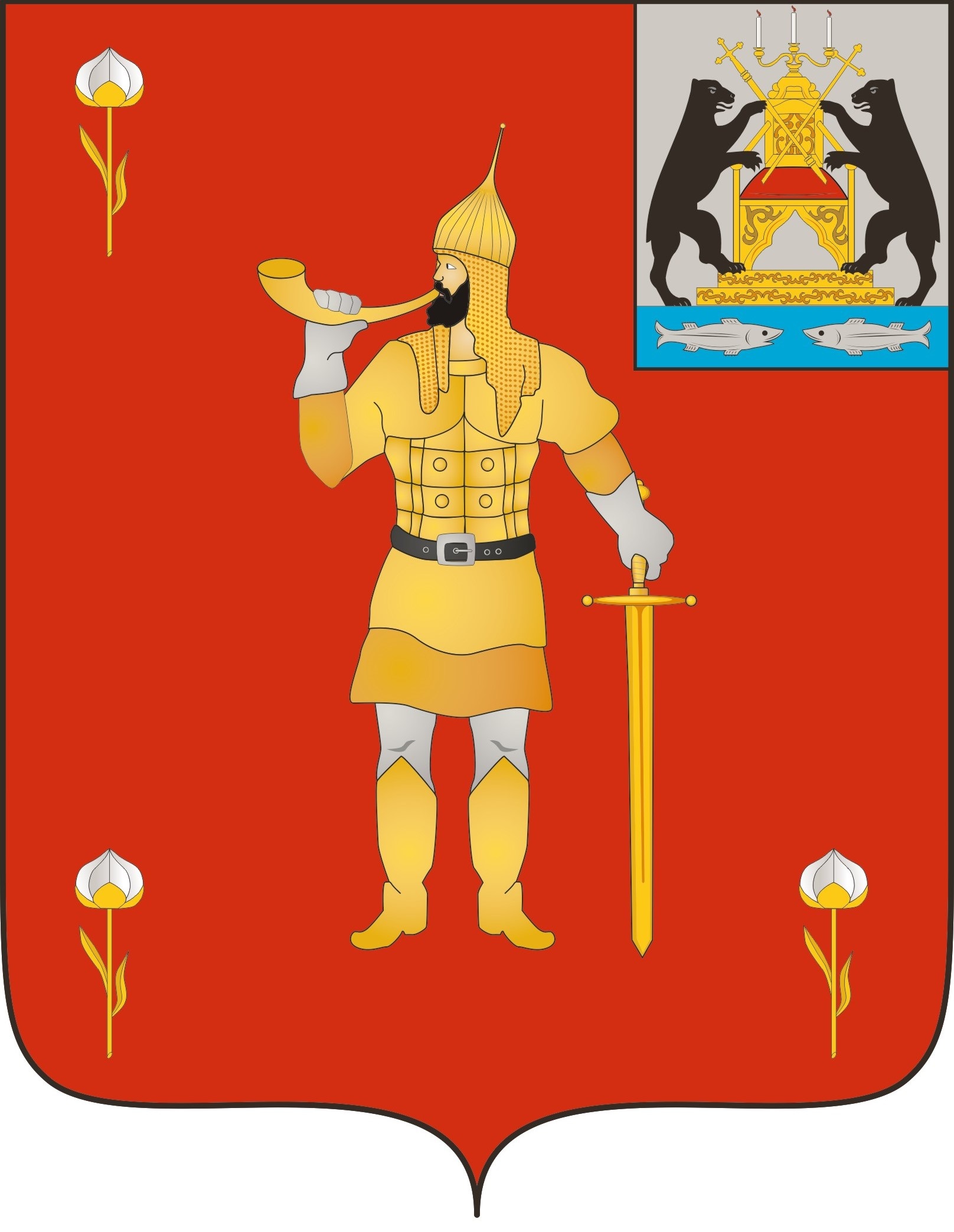 № 15 от 27.05.2024№ 15 от 27.05.2024муниципальная газетамуниципальная газета «Приложение № 1к административному регламенту по предоставлению муниципальной услуги по организации газоснабжения населения в границах Волотовского муниципального округа в пределах полномочий, установленных законодательством Российской Федерации№ п/пфамилия имя отчествозанимаемая должность1.Федоров Сергей ВладимировичПервый заместитель Главы Администрации, председатель комиссии;2.Пыталева Валентина ИвановнаЗаместитель Главы Администрации, председатель комитета по управлению социальным комплексом Администрации муниципального округа, заместитель председателя комиссии;3.Михайлова Галина ФедоровнаГлавный специалист по гражданской обороне и чрезвычайным ситуациям Администрации муниципального округа, секретарь комиссии;члены комиссии:члены комиссии:члены комиссии:4.Бутылин Михаил ФедоровичКонсультант Главы муниципального округа;5.Корныльева Надежда АлексеевнаНачальник ГОКУ «Центр по организации социального обслуживания и предоставления социальных выплат» (по согласованию);6.Орлова Лидия АнатольевнаГлава Волотовского территориального отдела;7.Матвеева Ирина НиколаевнаГлава Ратицкого территориального отдела;8.Петрова Людмила МихайловнаГлава Славитинского территориального отдела;9.Кириллова Нина ВладимировнаПредседатель комитета финансов Администрации муниципального округа;10.Гибало Анастасия Владимировнаи.о. директора Муниципального бюджетного учреждения «Физкультурно-спортивный комплекс имени Якова Иванова» (по согласованию);11.Большакова Наталья ГеннадьевнаНачальник государственного учреждения отделения пенсионного фонда Российской Федерации в Старорусском районе Новгородской области (межрайонное отделение в Волотовском округе (по согласованию);12.Вдовин Михаил АнатольевичДиректор МУП «Волотовский водоканал» (по согласованию);13.Ефимов Александр ПавловичНачальник ОП п. Волот ООО «Фабус ВН» (по согласованию);14.Лавров Андрей ВладимировичДиректор Муниципального автономного учреждения «Сервисный центр» (по согласованию);15.Дергачева Светлана ИвановнаЗаведующая отделом записи актов гражданского состояния Администрации муниципального округа;16.Петров Александр СеменовичНачальник пункта полиции по Волотовскому району МО МВД России «Шимский» (по согласованию);17.Федорова Дина ЕвгеньевнаДиректор областного автономного учреждения социального обслуживания «Волотовский комплексный центр социального обслуживания населения» (по согласованию);18.Охотникова Надежда ЯковлевнаГлавный специалист комитета по управлению социальным комплексом Администрации муниципального округа;19.Култыгина Светлана АнатольевнаДиректор МБУК «Волотовский межпоселенческий социально-культурный комплекс» (по согласованию);20.Иванова Наталья ВладимировнаСпециалист по охране труда ООО «Волотовское РПО» (по согласованию);21Губанова Валентина ИвановнаЗаведующий Волотовским филиалом ГОБУЗ «Старорусская ЦРБ» (по согласованию);22Семенова Светлана ФедоровнаПредседатель комитета жилищно-коммунального хозяйства, строительства и архитектуры Администрации муниципального округа»;23Санатова Анна ГеннадьевнаГлавный специалист по мобилизационной подготовке Администрации муниципального округа;24Шалавин Эдуард Евгеньевич Ведущий сервисный инженер сервисного центра г. Старая Русса ПАО «Ростелеком» филиала в Псковской и Новгородской областях (по согласованию);25Алексеев Николай ФедоровичНачальник Солецкого отделения вневедомственной охраны – филиала ФГКУ «ОВО ВНГ России по Новгородской области (по согласованию)»Лыжов Александр ИвановичГлава муниципального округа, руководитель организационного комитета;Федоров Сергей ВладимировичПервый заместитель Главы Администрации, заместитель руководителя организационного комитета;Члены организационного комитета:Члены организационного комитета:Пыталева Валентина ИвановнаЗаместитель Главы Администрации, председатель комитета по управлению социальным комплексом;Орлова Лидия АнатольевнаГлава Волотовского территориального отдела;Матвеева Ирина НиколаевнаГлава Ратицкого территориального отдела;Петрова Людмила МихайловнаГлава Славитинского территориального отдела;Култыгина Светлана АнатольевнаДиректор Муниципального бюджетного учреждения культуры «Волотовский межпоселенческий социально-культурный комплекс»;Лебедева Галина АлександровнаДиректор Муниципального бюджетного учреждения культуры «Волотовская межпоселенческая централизованная библиотечная система»;Лыжов Николай ИвановичЗаместитель директора по дополнительному образованию МАОУ «Волотовская средняя школа»;Нипарко Ольга АнатольевнаНачальник отдела по молодежной политике Администрации Волотовского муниципального округа;Кузнецова Любовь ИвановнаПредседатель районного Совета ветеранов;Малова Екатерина АлександровнаРедактор газеты «Вперед»;Петров Александр СеменовичНачальник Пункта полиции по Волотовскому районуФедоров Сергей Владимирович-Первый заместитель Главы Администрации муниципального округа, председатель комиссии;Пыталева Валентина Ивановна-заместитель Главы Администрации, председатель комитета по управлению социальным комплексом, заместитель председателя комиссии;Семёнова Светлана Федоровна-председатель комитета жилищно-коммунального хозяйства, строительства и архитектуры, заместитель председателя комиссии;Новицкая Людмила Викторовна- заместитель председателя комитета жилищно-коммунального хозяйства, строительства и архитектуры - начальник отдела строительства и архитектуры, секретарь комиссии;Члены комиссии:Члены комиссии:Орлова Лидия Анатольевна-Глава Волотовского территориального отдела Администрации Волотовского муниципального округа;Петрова Людмила Михайловна-Глава Славитинского территориального отдела Администрации Волотовского муниципального округа;Матвеева Ирина Николаевна-Глава Ратицкого территориального отдела Администрации Волотовского муниципального округа;Вдовин Михаил Анатольевич-директор Муниципального унитарного предприятия «Волотовский водоканал», (по согласованию); Васильев Александр Владимирович-мастер участка Старорусского филиала открытого акционерного общества «Новгородоблкоммунэлектро» (по согласованию);Лавров Андрей Владимирович-директор Муниципального автономного учреждения «Сервисный центр»;Андреев Александр Алексеевич-начальник производственного отделения «Старорусские электрические сети» филиала ПАО «Межрегиональное распределение сетевая компания Северо-Запада» «Новгородэнерго» (по согласованию);Георгий Валентинович Романов-представитель филиала АО «Газпром газораспределение Великий Новгород» (по согласованию);Иванов Валерий Викторович-представитель филиала АО «Газпром газораспределение Великий Новгород» (по согласованию);Представитель-Акционерное общество «НордЭнерго» (по согласованию);Представитель-Общество с ограниченной ответственностью «Тепловая компания Новгородская» (по согласованию);Представитель-Общество с ограниченной ответственностью «Тепловая компания Северная» (по согласованию);Представитель-Федеральная служба по экологическому, технологическому и атомному надзору (по согласованию);Представитель-Орган государственной власти субъекта Российской Федерации в области жилищных отношений (для оценки жилого фонда) (по согласованию).